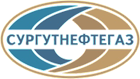 ПУБЛИЧНОЕ АКЦИОНЕРНОЕ ОБЩЕСТВО «СУРГУТНЕФТЕГАЗ»Нефтегазодобывающее управление «Лянторнефть»СТРУКТУРНОЕ ПОДРАЗДЕЛЕНИЕНГДУ «Лянторнефть» ПАО «Сургутнефтегаз» приглашает выпускников по специальности «Техническая эксплуатация и обслуживание электрического и электромеханического оборудования (по отраслям)» для трудоустройства в качестве молодых специалистов по профессии «Электромонтер по ремонту и обслуживанию электрооборудования».Также сообщаю, что НГДУ «Лянторнефть» ПАО «Сургутнефтегаз» готово принять студентов для прохождения практики с предоставлением рабочего места по профессии «Электромонтер по ремонту и обслуживанию электрооборудования», имеющих средний балл успеваемости не ниже 4, готовых к переезду и трудоустройству на постоянной основе, после окончания обучения.Прибывающим на работу в НГДУ «Лянторнефть» ПАО «Сургутнефтегаз» в соответствии с Положением «Об организации работы с молодыми работниками в ПАО «Сургутнефтегаз» присваивается статус «Молодой специалист». В соответствии с коллективным договором ПАО «Сургутнефтегаз» молодым специалистам, впервые приступившим к работе после окончания образовательной организации, предоставляются гарантии и компенсации, согласно коллективному договору ПАО «Сургутнефтегаз», производится оплата стоимости проезда и провоза багажа к месту работы в пределах территории РФ, предоставляется единовременное пособие в размере двух должностных окладов (месячных тарифных ставок) и единовременное пособие на каждого, прибывающего с ним члена его семьи: супруг(а), несовершеннолетних детей (в том числе неусыновленных/неудочеренных) в размере половины должностного оклада (половины месячной тарифной ставки) работника, предоставляется койко-место в общежитии.Ориентировочная заработная плата электромонтера по ремонту и обслуживанию электрооборудования 3 разряда без северной надбавки 37 000 (тридцать семь тысяч) рублей, с северной надбавкой 48 000 (сорок восемь тысяч) рублей.Дополнительно сообщаю, что выпускникам и студентам, прибывающим для трудоустройства и прохождения практики, при себе необходимо иметь: документ, подтверждающий Российское гражданство, диплом об окончании образовательной организации, справку от нарколога и психиатра, медицинскую карту амбулаторного больного (учетная форма №025/у) или выписку из медицинской карты амбулаторного, стационарного больного (учетная форма №027/у) из поликлиники по месту жительства или выписку по обращаемости за медицинской помощью за последние пять лет, флюорографию со сроком годности в течение года, ИНН, страховое свидетельство ПФР и свидетельство, подтверждающее квалификацию, для трудоустройства в НГДУ «Лянторнефть» ПАО «Сургутнефтегаз» по специальности и предоставления койко-места в общежитии.Дополнительные сведения можно получить по телефону и электронной почте: 8(346-38) 36-320 начальник отдела кадров Амельченко Анна Николаевна, Amelchenko AN@surgutneftegas.ru, ngduln-asuext@surgutneftegas.ru (в теме письма указать «для А.Н. Амельченко»).